The CGAcers Hole-in-One Club is open to any amateur who is a member, in good standing, at a CGA member club (green grass facility, eClub, YOC, or TYGA in North or South Carolina), and makes a verifiable hole-in-one.  The “ace” must be made during a round of golf that includes at least nine holes.  The hole-in-one must be witnessed by at least one other person who attests to the authenticity.CGAcer Name: _________________________________ GHIN #: _______________Mailing Address: ______________________________________________________City: __________________________ State: _________  Zip Code: _______________E-mail: _______________________  Phone: ____________________ Gender: _____I am a member of: _____________________________________________________			         (Please provide name of your CGA member club/eClub)Golf course on which Hole-in-One was made: ____________________________________________________________________________________________________Golf Course city, state: ____________________________________________Golf Course Golf Professional’s Name: _______________________________________Date of hole-in-one: _______________________Hole Number: _______ Yardage Hole Played: __________ Club Used: _______________CGAcer’s Signature:   ___________________________________________________I/We verify that this hole-in-one was made on the above day by the signee. [Only one witness is required to verify a hole-in-one.]Witness #1: ______________________________________ Phone: _____________Witness #2: ______________________________________ Phone: _____________Witness #3: ______________________________________ Phone: _____________Mail to: Carolinas Golf Association, 140 Ridge Road, Southern Pines, NC 28387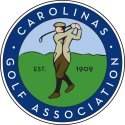 CAROLINAS GOLF ASSOCIATION CGAcer Hole-in-One ClubMembership Form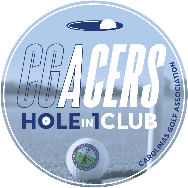 